Ice Fishing Tournament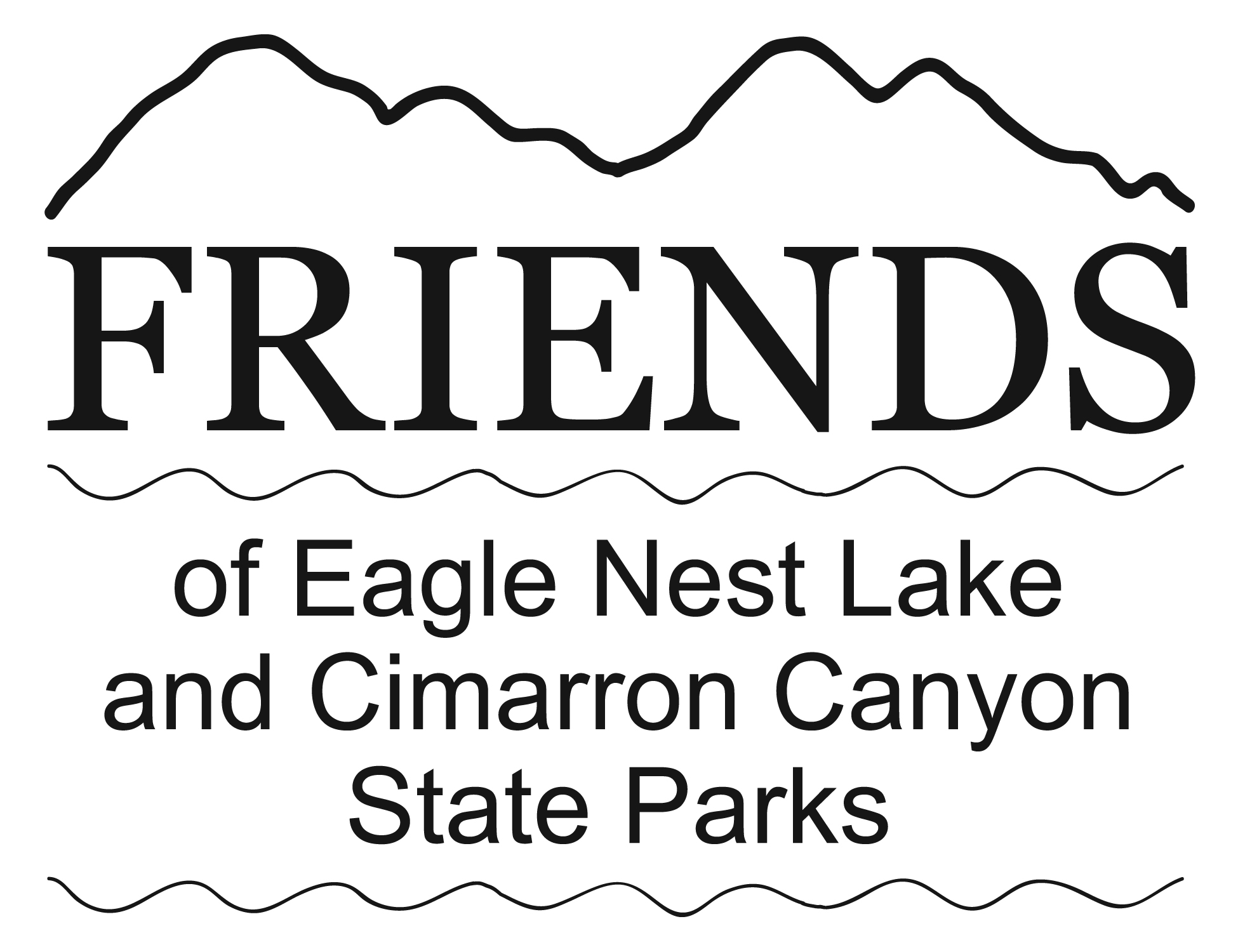 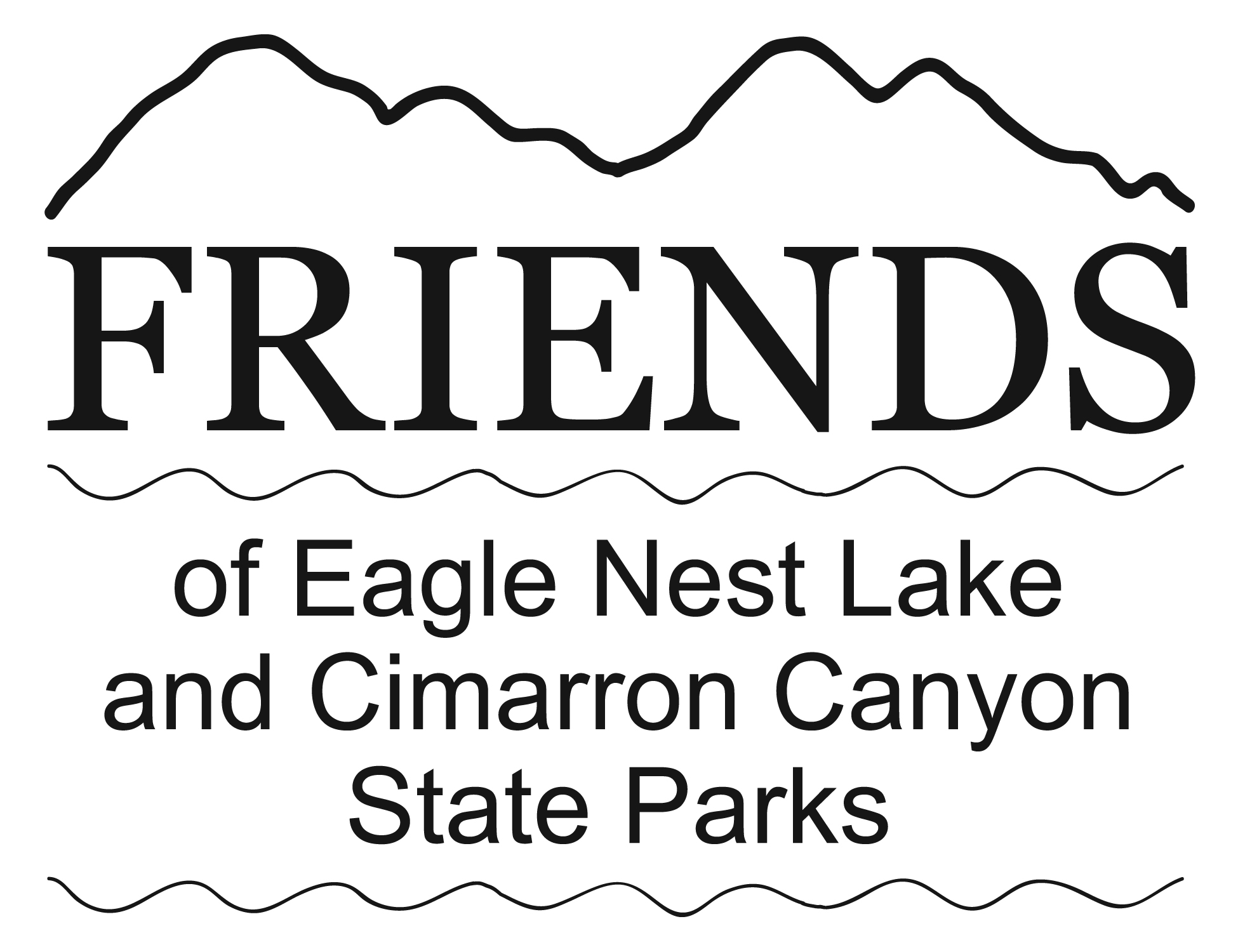 January 30, 2021Eagle Nest Lake State ParkTHERE ARE 4 CATEGORIES:     1.  Trout/Salmon.    2.  Perch.    3.  Pike.    4.  Creel.  (Points for total fish 
in this category are based on entry into one or more of the species categories.)EVENT PARTICIPATION FEE:  A $10 entry fee is required for each category. (To enter Creel category at least one of the species categories must also be entered.)   NO REFUNDS!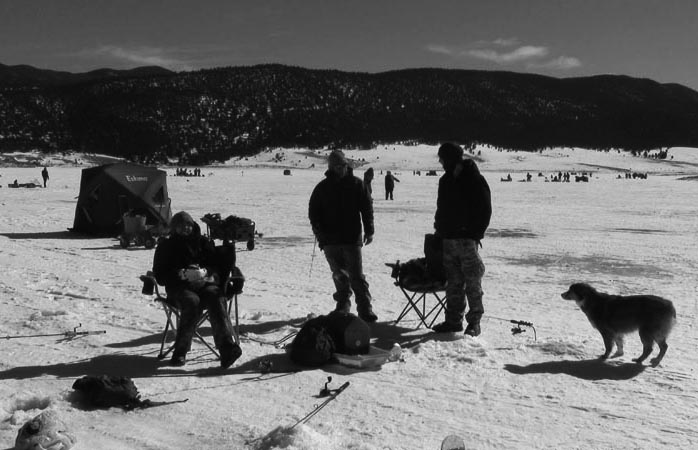 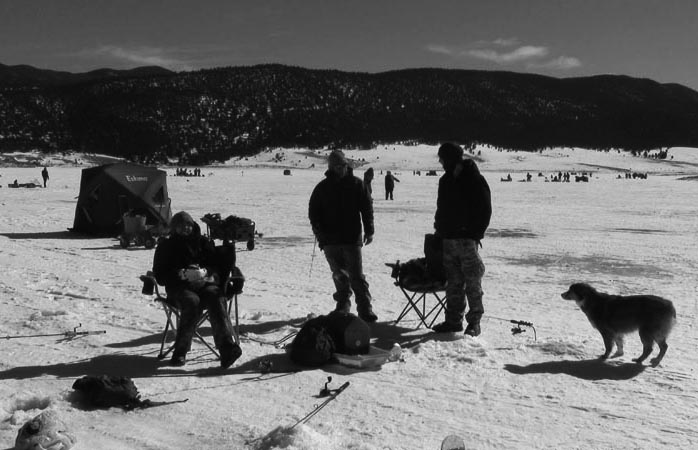 REGISTRATION: 	6:00 am – 11:00 amWHERE:  	Eagle Nest Lake State Park Visitor Center, 	42 Marina Way, CR B-11 in Eagle NestEND OF TOURNAMENT:	Must be in line at measuring station by 2:00 pmCONTACT INFO:	Day:         JB at 337-485-3722	Email:       info@friendsofeaglenestlake.org or	                   secretary@friendsofeaglenestlake.org	Website:   FriendsofEagleNestLake.orgThe tournament will begin any time after you register. Your catch must be 
turned into the registration location by 2:00 pm to be included in the contest.PRIZES will be awarded for “Biggest Fish” in categories 1, 2 and 3.  Each contestant will be limited to one fish in each of those categories. The total length of the fish will be measured. In case of a tie, the girth measurement will take priority. If a tie still exists, the prize will be shared by the winners. Creel winner is based on points for total fish caught in registered species categories.CASH PRIZES:  Cash prizes consist of 75% of the registration fees collected for each category.	1st Place:  	40% of the cash prize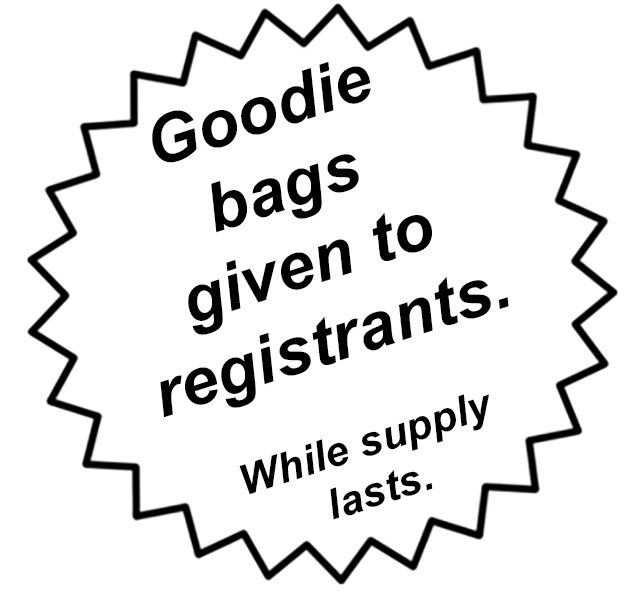 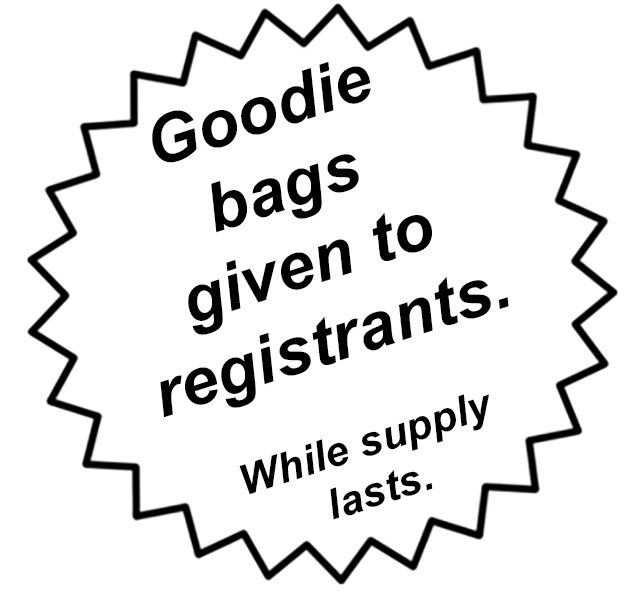 	2nd Place: 	30% of the cash prize	   	3rd Place: 	20% of the cash prize		4th Place: 	10% of the cash prize RAFFLE ITEMS ALSO AVAILABLE.                               New Mexico Game & Fish and State Park 
Regulations will be enforced!SPECIAL THANKS TO:  New Mexico Department of Game and Fish
Eagle Nest Lake State Park and Cimarron Canyon State Park SPONSORED BY:  Friends of Eagle Nest Lake & Cimarron Canyon State Parks